中海寰宇珑宸花园安居型商品房项目现场看房交通指引和注意事项看房现场停车位有限，为环保低碳，建议绿色出行。请看房家庭认真仔细阅读以下事项：一、看房交通看房家庭可选择以下任意一种形式前往项目看房现场——中海寰宇珑宸花园，地址：深圳市龙岗区宝龙大道与夏莲路交汇处乘坐地铁路线1.地铁-公交车：您的位置——爱联站B出口——步行 95米至爱联地铁站(约2分钟)，乘坐M322路（市康宁医院坪山院区方向）——宝龙派出所站下车，步行 179米至中海寰宇珑宸花园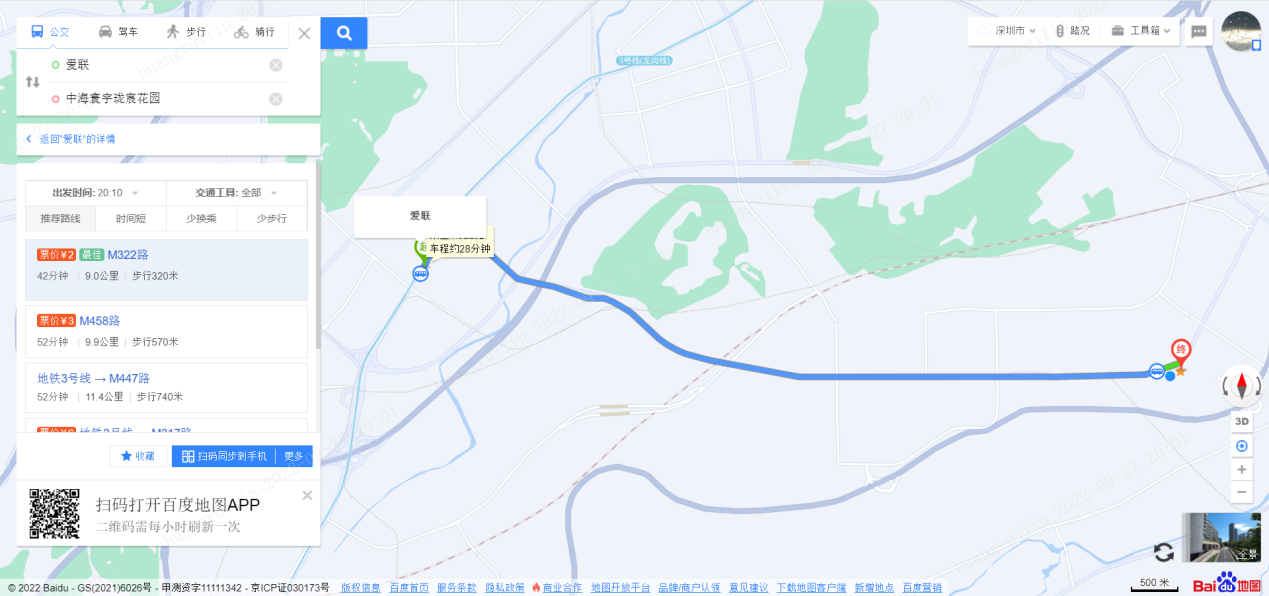 2.地铁-打车：您的位置——爱联站B出口—打车导航至中海寰宇珑宸花园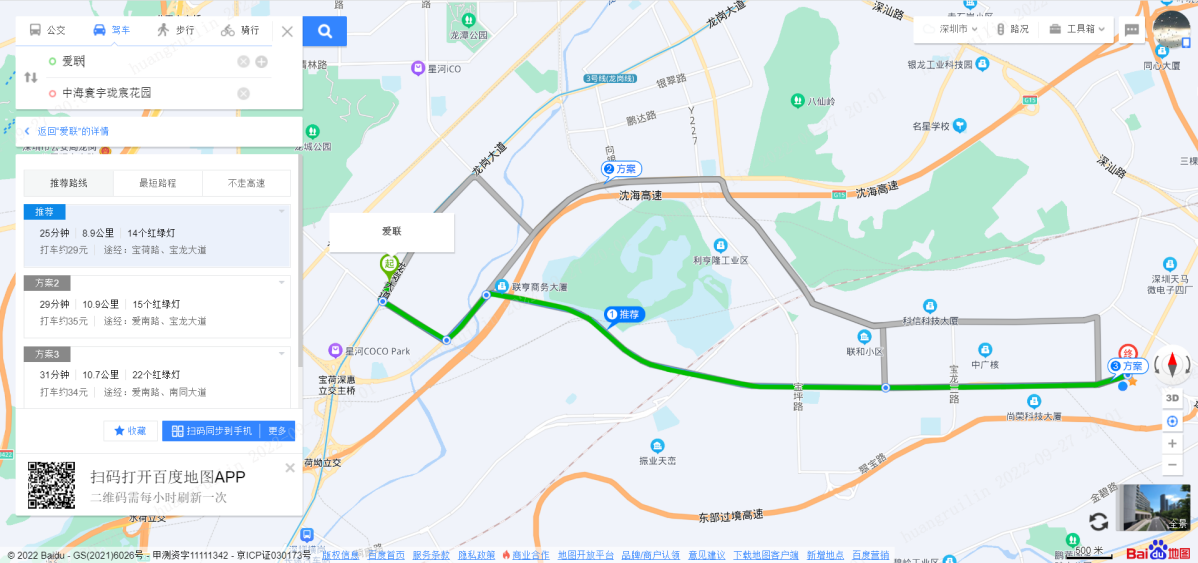 （二）乘坐公交路线（请密切留意最新公共交通信息）1、您的位置——宝龙派出所(公交站)（963路;M220路;M305路内环;M305路外环;M315路;M317路;M322路;M447路;M458路）下车，步行约444米至中海寰宇珑宸花园。2、您的位置-宝龙街道办(公交站)（B678路(单环线);M220路;M305路内环;M305路外环;M322路）-步行约487米至中海寰宇珑宸花园。3、您的位置-景园公寓(公交站)（B678路(单环线);M317路;M458路）-步行约408米至中海寰宇珑宸花园。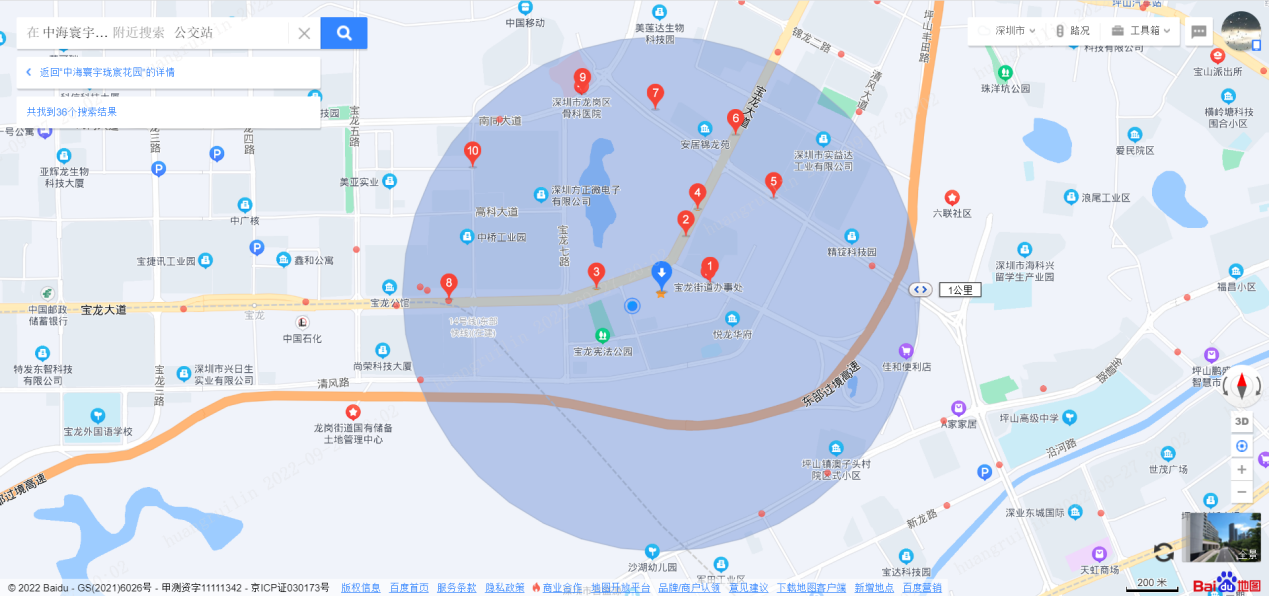 （三）自驾车路线1．从福田出发：滨河大道—林场隧道—马峦山隧道—到达中海寰宇珑宸花园。2.从罗湖出发：罗沙路—林场隧道—马峦山隧道—到达中海寰宇珑宸花园。3.从宝安出发：S301南坪快速—S28水官高速—S301南坪快速—到达中海寰宇珑宸花园。4.从龙华出发：G15沈海高速—荷康路—宝荷路—到达中海寰宇珑宸花园。5.从南山出发：北环大道—S301南坪快速—S28水官高速—到达中海寰宇珑宸花园。6.从龙岗出发：爱南路—碧新路—宝龙大道—到达中海寰宇珑宸花园。7.从盐田出发：深盐路—S30惠深沿海高速—马峦山隧道—到达中海寰宇珑宸花园。8.从大鹏出发：坪葵路—S301南坪快速—坪盐通道—到达中海寰宇珑宸花园。9.从光明出发：S31龙大高速—G15沈海高速—宝荷路—到达中海寰宇珑宸花园。二、交通区位图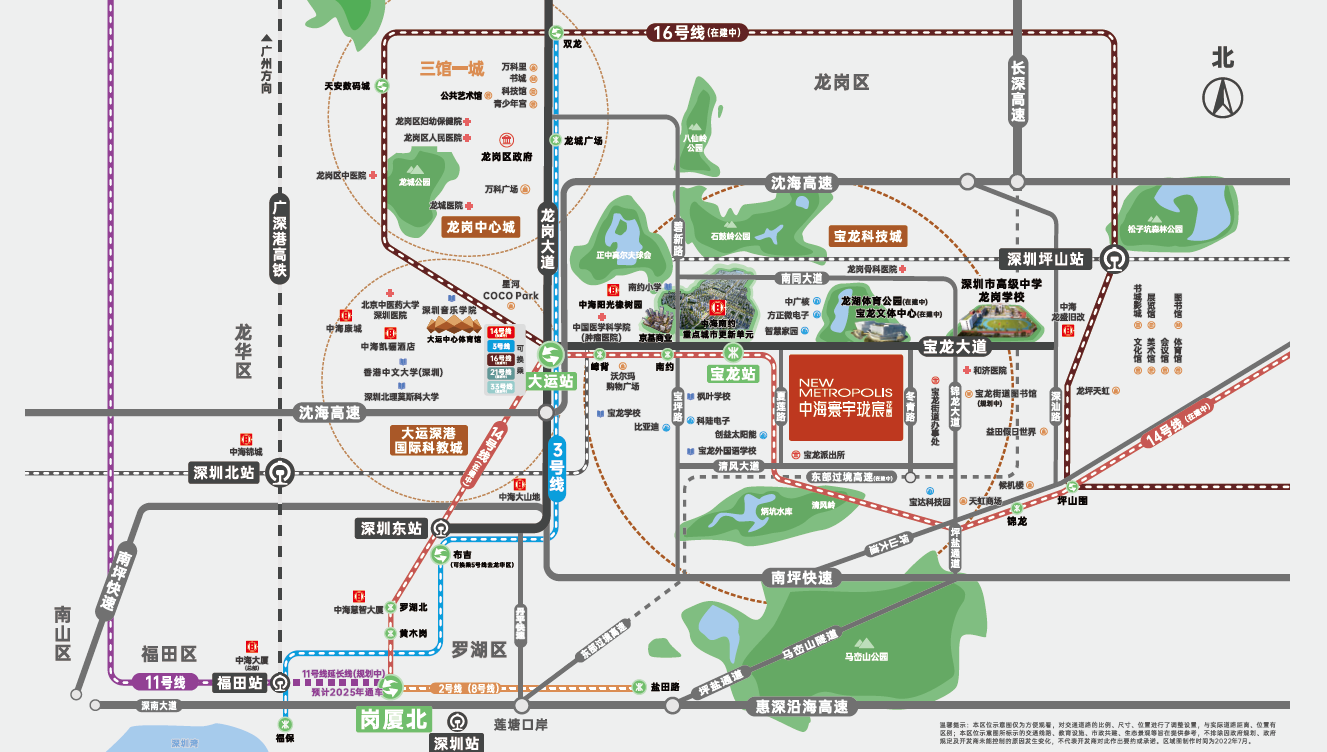 （本区位示意图仅为方便观看，对交通道路的比例、尺寸、位置进行了调整设置，与实际道路距离、位置有区别；本区位图所标示的交通线路、教育设施、市政公建、生态景观等旨在提供参考，不排除因政府规划、政府规定及开发商未能控制的原因发生变化，不代表开发商对此作出要约或承诺。区域图制作时间为2022年5月。）三、注意事项（一）看房家庭须按约定的时间，凭申请人身份证、纸质版预约看房回执单参加看房活动。（二）考虑到看房现场接待能力有限，为了营造顺畅、良好的看房环境，请每个看房家庭最多安排两人现场看房。另从安全角度考虑，请看房家庭不要带老人、儿童进入看房现场。（三）为了保证看房家庭人身安全，请遵循现场工作人员统一安排，不要在看房现场随意走动，以免发生意外。（四）疫情防控措施：请参加看房的人员，规范佩戴口罩、勤洗手，保持社交距离，做好个人防护，配合做好健康监测，保证无“新冠十大症状”。进入看房现场的所有看房人员须出示24小时内核酸阴性证明，健康码为绿码，行程卡显示近14天无中高风险地区及社区暴发疫情地市旅居史，体温<37.3℃，仔细阅读并现场签署《防疫承诺书》。（五）上述交通指引均来自高德地图查询结果，仅供参考，请结合自身情况合理安排出行路线。如有任何疑问，欢迎来电咨询：（0755）-83801888。深圳市海隆房地产开发有限公司2022年9月